INSCRIPTION OCTOBRE 2023                                                                                                     A           A RENDRE ENTRE LE 20 SEPTEMBRE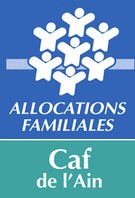 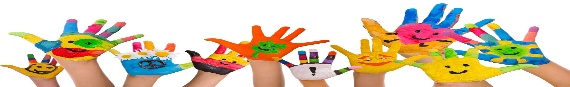 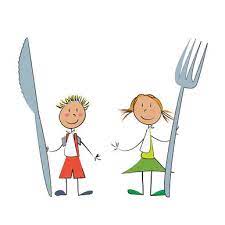 RESTAURANT SCOLAIRE :                                                                    ACCUEIL PERISCOLAIRE MATIN ET SOIR :NOMBRE DE REPAS :  ………X        = ………………… Euro		LUNDI 02 OCTOBREMARDI 03 OCTOBREJEUDI 05 OCTOBREVENDREDI 06 OCTOBRELUNDI 09 OCTOBREMARDI 10 OCTOBRE JEUDI 12 OCTOBREVENDREDI 13 OCTOBRELUNDI 16 OCTOBREMARDI 17 OCTOBREJEUDI 19 OCTOBREVENDREDI 20 OCTOBREMATIN (7h-8h20)SOIR(16h15-18h30)LUNDI 02 OCTOBREMARDI 03 OCTOBREJEUDI 05 OCTOBREVENDREDI 06 OCTOBRELUNDI 09 OCTOBREMARDI 10 OCTOBRE JEUDI 12 OCTOBREVENDREDI 13 OCTOBRELUNDI 16 OCTOBREMARDI 17 OCTOBREJEUDI 19 OCTOBREVENDREDI 20 OCTOBRETOUS LES JOURS X 12